ACTIVE SUMMER CAMP CONSENT FORMA parental/carer consent form must be completed for each child.  Please note completing this form does not guarantee a space.  We will contact you to confirm. Why? It’s to ensure spaces are fairly allocated. Priority places will be given to children residing in EH23 4 due to nature of funding.Forms can be returned online to activesummer@gorebridge.org.uk or handed into the Gorebridge Beacon, Hunterfield Road, Gorebridge, EH23 4TTFor Office Use:b Form Received:Information Checked:Contact Made: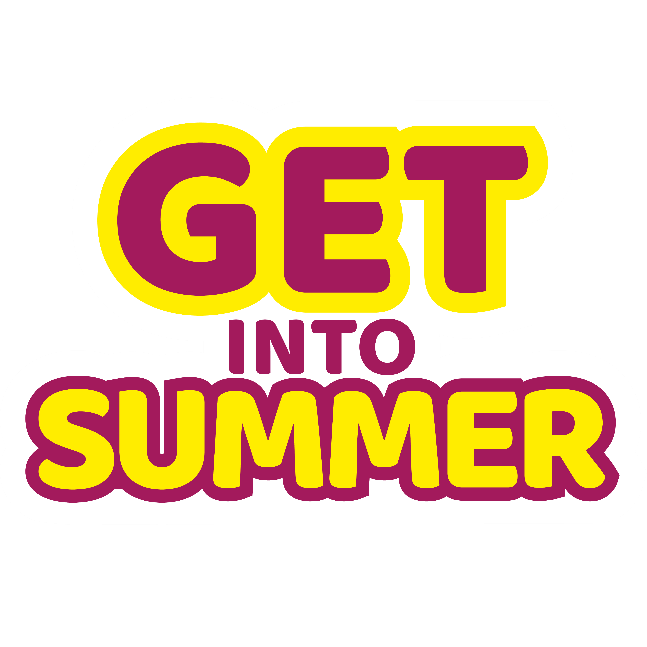 *Family Picnics: limited to 8 adults per picnic, please be mindful of this.**Registration forms for Gorebridge’s Got Talent will be available 15th July from the Gorebridge BeaconACTIVE SUMMER CAMP – FAQWhat age is it for? Each activity is different, and the age limit set by the instructor/coach. We hace used school classes P1 – P7, which is approx. 5 – 11. If your child is about to go into P1, they can attend a P1-P3 activity. And, if they have just left P7 they can attend.Please see the timetable for exact details.Are the coaches/instructors First Aid trained? Yes, they are. All Beacon staff are also 1st aid trained. Can I wait in the café?If the café is not busy of course you can. You will need to sign track and trace before entering.Is food or drink included? We will ensure water/juice is provided. Apart from the Family Picnics no food or drink will be provided.How often are the classes on? Please see the timetable for exact details.What are the times? Please see the timetable for exact details.Where is the drop off/collection? Outside the front door of the Beacon, please do not use the car park at the leisure centre as its being used by the NHS for covid vaccinations. Also, the road between the Beacon and Church cannot be parked upon. Use the Scout carpark.How much is it? We have received Summer Funding (Scottish Government) Get Into Summer which has allowed activities to be at no cost.Can all my children come? Please see the timetable for exact details of age limits etc. We expect the activities to be very busy. Please complete a registration form for each child. We will allocate places fairly. You may not be booked onto every activity. We will confirm your activities. The age of the child must fit the activity/instructors age limits. ACTIVE SUMMER CAMP – FAQ CONTDWhat if the class I want is fully booked? We will hold a waiting list for each class. If the need is great, we (may) add another class, if instructors are available. Do I need to stay with my child(ren)? As many of the classes are an hour in length, you may want to stay nearby. But no, you do not have to stay with your children.How long is it on for? We have planned activities for weeks 1 – 7 of the school holidays.Where are the toilets? Inside the Beacon. Where are the activities being held?Inside the Beacon. Outside the Beacon. And Arniston rangers football ground.Completed forms please return toIn Person:Gorebridge BeaconHunterfield RoadGorebridgeEH23 4TTOr email: activesummer@gorebridge.org.ukQuestions? Please contact Gorebridge Community Development Trust @ the Beacon on 01875 816320, pop in, or email activesummer@gorebridge.org.ukPARENT/CARER INFORMATIONPARENT/CARER INFORMATIONYour Name:Your Name:Home Address: Home Address: Email AddressYour Best Phone No:CHILD INFORMATIONCHILD INFORMATIONChild Name:Child Name:Home Address if different from above:Home Address if different from above:DOB:Current Age:EMERGENCY CONTACT / MEDICAL INFORMATIONEMERGENCY CONTACT / MEDICAL INFORMATIONName of Emergency Contact: Relationship to Child:Home Phone No: Mobile No:
All medical information regarding the child named above must be fully detailed below.
All medical information regarding the child named above must be fully detailed below.Please detail in the space below any learning/physical disability or medical condition plus any medication:Please detail in the space below any learning/physical disability or medical condition plus any medication:GENERAL CONSENT / OTHER INFORMATIONGENERAL CONSENT / OTHER INFORMATIONPlease tick and sign:⃝     I give permission for my child named above to attend the activities.⃝     I give permission for my child’s photograph/video to be taken during the session and used for promotional purposes, e.g. social media, website, newsletters etc⃝     I understand my details will be held for 21 days after the date of the activity for the purposes of Track and Trace⃝     I confirm that my child will not attend should they or members of my household feel unwell or experience Covid 19 symptomsPlease tick and sign:⃝     I give permission for my child named above to attend the activities.⃝     I give permission for my child’s photograph/video to be taken during the session and used for promotional purposes, e.g. social media, website, newsletters etc⃝     I understand my details will be held for 21 days after the date of the activity for the purposes of Track and Trace⃝     I confirm that my child will not attend should they or members of my household feel unwell or experience Covid 19 symptomsParent/Carer Signature:Date:General Data Protection Regulation (GDPR)If you would like to know how Gorebridge Community Development Trust uses and shares your personal information, please visit our website  www.gorebridge.org.uk  to access our online privacy notice.General Data Protection Regulation (GDPR)If you would like to know how Gorebridge Community Development Trust uses and shares your personal information, please visit our website  www.gorebridge.org.uk  to access our online privacy notice.Helping the Active Summer Camp:Would you like to help at the Active Summer Camp?  Yes/No (please circle), if yes, we will be in touch. Helping the Active Summer Camp:Would you like to help at the Active Summer Camp?  Yes/No (please circle), if yes, we will be in touch. ACTIVE SUMMER CAMP TIMETABLEACTIVE SUMMER CAMP TIMETABLEACTIVE SUMMER CAMP TIMETABLEACTIVE SUMMER CAMP TIMETABLEPlease tick below the activities your child wishes to attendPlease tick below the activities your child wishes to attendPlease tick below the activities your child wishes to attendPlease tick below the activities your child wishes to attendWeek 1ActivityAge GroupAttend (Please Tick)Sat 26th June (11.30 - 1.00)GrowGetters5 - 7Tues 29th June (10 – 12)Pottery Throwdown5 – 7 Wed 30th June (1 – 3)Pottery Throwdown8 – 12Thurs 1st July (12.30 – 2.30)Family Picnic*FamiliesNo of adults:      No of children:Fri 2nd July (12.30 -2.30)Family Picnic*FamiliesNo of adults:      No of children:Week 2ActivityAge GroupAttendMon 5th July (1 – 3)American Football8 - 12Tues 6th July (1 – 3)American Football8 - 12Wed 7th July (10 – 11)TikTok DanceP1- 3Wed 7th July (11.30 – 1.00)TikTok DanceP4 – 7Thurs 8th July (10 – 11)StreetDanceP1 – P3Thurs 8th July (11 – 1)TikTok DanceP4 – P7Fri 9th July (12.30 – 2.30)Family Picnic*FamiliesNo of adults:      No of children:Week 3ActivityAge GroupAttendMon 12th July (10 – 12)Musical TheatreP1 – 3Tues 13th July (10 – 12)Musical TheatreP1 – 3Wed 14th July (10 – 12)Get CraftyP 1 – 3Wed 14th July (1 - 3)Musical TheatreP4 - P7Thurs 15th July (10 – 12)Get CraftyP4 – P7Thurs 15th July (1 - 3)Musical TheatreP4 - P7Fri 16th July (12.30 – 2.30)Family Picnic*FamiliesNo of adults:      No of children:Week 4Activity Age GroupAttendMon 19th July (10.15 – 11)RugbytotsP1 – P3Mon 19th July (11.15 – 12)RugbytotsP1 – P3Mon 19th July (12.30 – 2.30)Outside GamesP 1 – P3Tues 20th July (10.15 – 11)RugbytotsP1 – P3Tues 20th July (11.15 – 12)RugbytotsP1 – P3Tues 20th July (12.30 – 2.30)Outside GamesP4 - 7We 21st July (10.15 – 11)RugbytotsP1 – P3Wed 21st July (11.15 – 12)RugbytotsP1 – P3Wed 21st July (12.30 – 2.30)Get CraftyP1 – P3Thurs 22nd July (10.15 – 11)RugbytotsP1 – P3Thurs 22nd  July (11.15 – 12)RugbytotsP1 – P3Thurs 22nd  July (12.30 – 2.30)Get CraftyP4 – P7Fri 23rd July (12.30 – 2.30)Family Picnic*FamiliesNo of adults:      No of children:Week 5ActivityAge GroupAttendMon 26th July (10 – 11)Circus SkillsP1 – P3Mon 26th July (11.30 – 1.30)Circus SkillsP4 – P7Mon 26th July (2 – 3)Contemporary DanceP1 – P3Mon 26th July  (3.30 – 4.30)Contemporary DanceP4 – P7Tues 27th July (10 – 11)Circus SkillsP1 – P3Tues 27th July (11.30 – 1.30)Circus SkillsP4 – P7Wed 28th July (12.30 – 1.00)YogaP1 – P3Wed 28th July (1.15 – 1.45)YogaP1 – P3Wed 28th July (2.00 – 2.30)YogaP4 – P7Wed 28th July (2.45 – 3.15)YogaP4 – P7Thurs 29th July (9.30 – 10.30)Jazz DancingP1 – P3Thurs 29th July (11.00 – 12.00)Jazz DancingP4 – P7Thurs 29th July (12.30 – 1.30)HipHopP1 – P3Thurs 29th July (2 – 3)HipHopP4 – P7Thurs 29th July (4 – 6)Firepit and BBQS1 – S3Fri 30th July (10 – 11)ParkourP1 – P3Fri 30th July (11.30 – 12.30)ParkourP1 – P3Fri 30th July (1 – 2)ParkourP4 – P7Fri 30th July (2.30 – 3.30)ParkourP4 – P7Fri 30th July (12.30 – 2.30)Family Picnic*FamiliesNo of adults:      No of children:Week 6ActivityAge GroupAttendMon 2nd Aug (10 – 11)ParkourP1 – P3Mon 2nd Aug (11.30 – 12.30)ParkourP1 – P3Mon 2nd Aug (1 – 2)ParkourP4 – P7Mon 2nd Aug (2.30 – 3.30)ParkourP4 – P7Thurs 5th Aug (10 – 11) Sporty GamesP1 – P3Thurs 5th Aug (11.15 – 12.15)Sporty GamesP4 – P7Thurs 5th Aug (4 – 6)Firepit and BBQS1 – S3Fri 6th Aug (12.30 – 2.30)Family PicnicFamiliesNo of adults:      No of children:Sat 7th Aug (11.30 – 1)GrowGetters5 – 7Week 7ActivityAge GroupMon 9th Aug (2 – 4)*Gorebridges Got TalentUnder 12Tues 10th Aug (2 – 4)*Gorebridges Got Talent 12 – 17Wed 11th Aug (6 – 9)*Gorebridges Got TalentAdultsSaturday 14th Aug (2 – 4)*Gorebridges Got Talent Final and BBQFamilies